Зеркальное написание букв и цифр  называют «почерком Леонардо», потому что многое, написанное Леонардо да Винчи, было сделано  зеркально.                                                                                           Что такое зеркальное написание букв?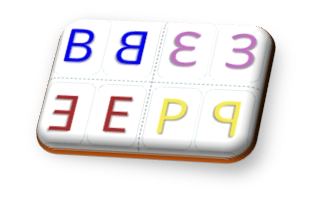 Это означает, что ребенок пишет некоторые буквы (или цифры), повернутыми в другую сторону или вверх ногами. Например, печатные Р и Я, С и Е (право-лево). Письменные: т и ш (отражение по вертикали).Причины:Несформированность зрительно-пространственных представлений;Нарушение зрения;Нарушение зрительного восприятия;Скрытая или явная леворукость.Последствия:снижение качества чтения;снижение качества письма;затруднение в обучении грамоте.ПОМНИТЕ! Главная причина  зеркального написания ребёнком букв и цифр кроется не "в плохой памяти", а представляет собой нарушение умения ориентироваться в пространстве. Развитие ориентировки в пространстве проходит  от ориентировки на себе до ориентировки на листе бумаги.                           При зеркальном письме необходимо пройти с ребёнком   эти этапы ориентировки и закрепить их в практической деятельности. После этого можно переходить к играм и упражнениям, которые непосредственно связаны с написанием или конструированием букв.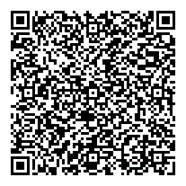 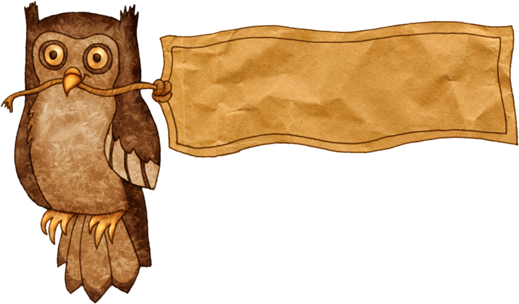                                                            г. Оханск, ул. Волкова,9ohansk-kor-school2@yandex.ruМуниципальное казённое общеобразовательное учреждение «С(К)ОШОВОВЗ» г. Оханска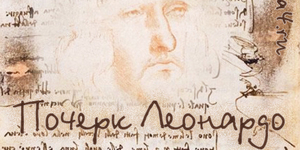 ИЛИчто делать родителям,                                          если ребёнок пишет зеркально?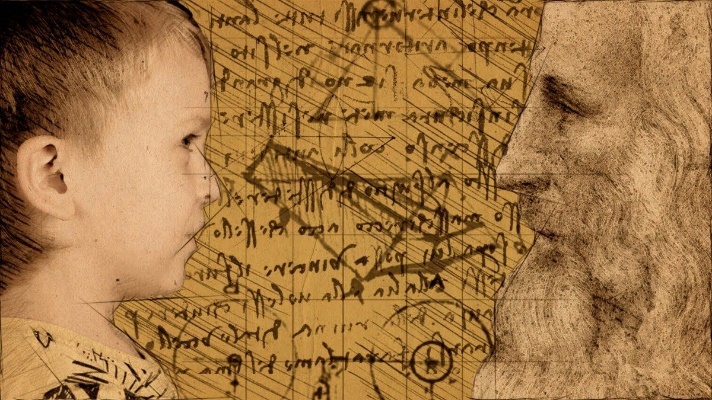 Подготовила                       учитель- дефектолог Загребина Вера Павловна         2023г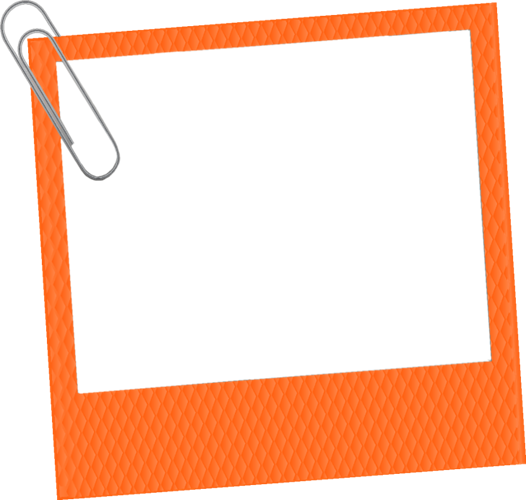 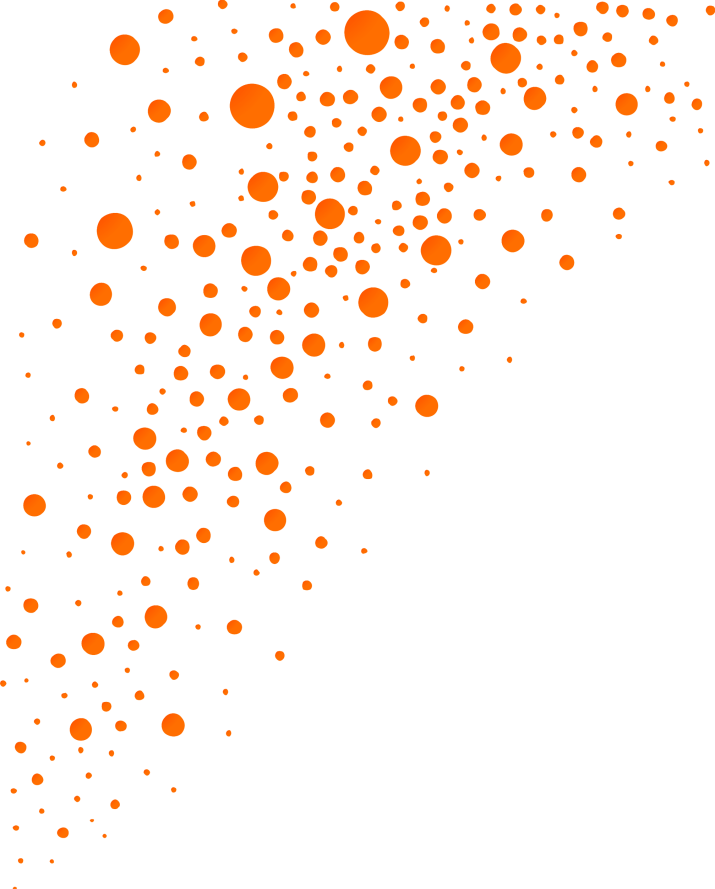 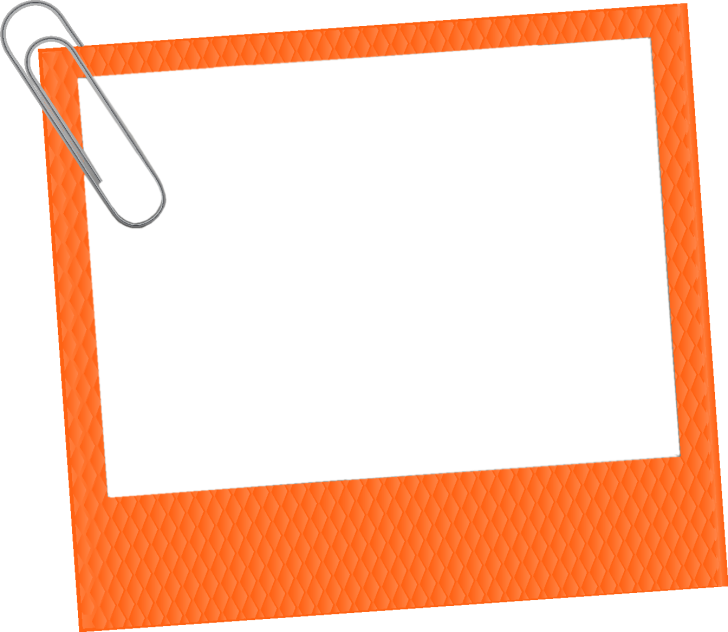 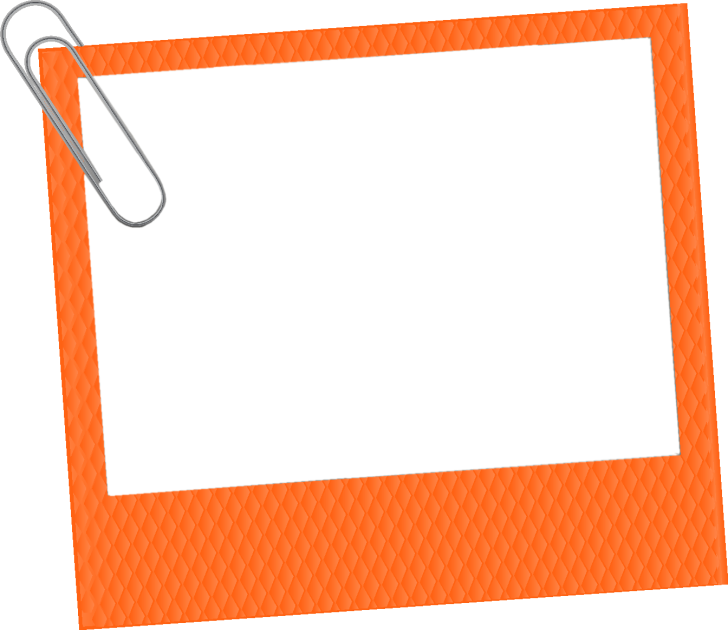 